CITY PACK MENDOZA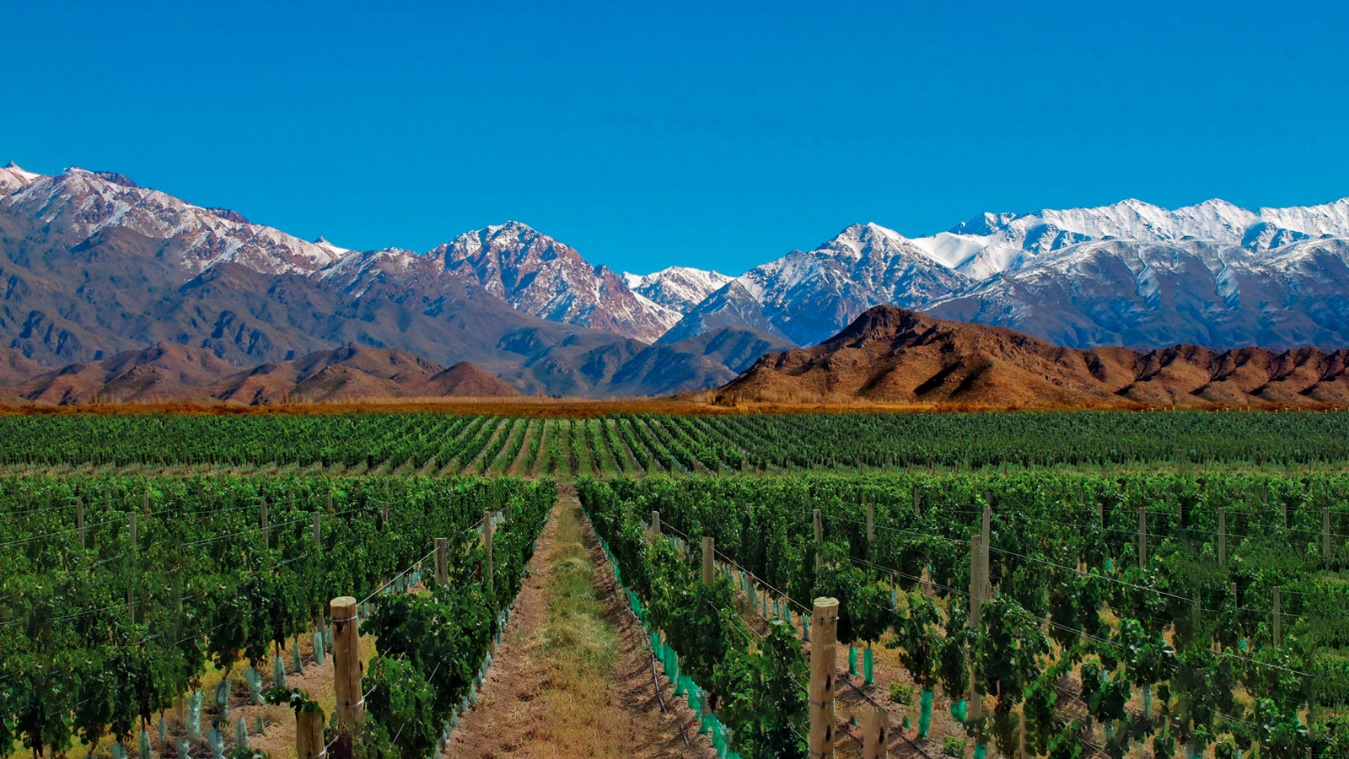 PAQUETE INCLUYE:Traslado aeropuerto – hotel – aeropuerto en servicio privado3 Noches de alojamiento con desayunoCity tour Bodegas y OlivasPRECIOS POR PERSONA EN US$CONDICIONES:Precios sujetos a disponibilidad y cambios sin previo avisoPara viajar hasta el 30/06/2021CATEGORIAHOTELDBLN/ATURISTACordon del Plata17437SUPERIORRaíces Aconcagua21050PRIMERASheraton Mendoza29076